6601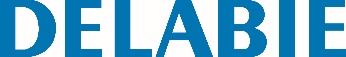 Dispensador toalhas de papel parede, para 750 folhasReferência: 6601 Informação para prescriçãoDispensador de toalhas de papel parede. Com fechadura e chave standard DELABIE.  Controlo de nível.  Capacidade 750 folhas.  Espessura Inox : 1 mm.  Acabamento Inox polido brilhante.  Dimensões : 130 x 275 x 450 mm. 